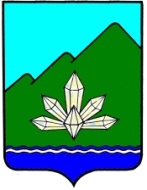 Приморский крайДума Дальнегорского городского округашестого созываРЕШЕНИЕ27 октября 2016 г.                        г. Дальнегорск                               № 517О награждении Почётной грамотой Думы Дальнегорского городского округаРассмотрев ходатайство Управления образования администрации Дальнегорского городского округа, руководствуясь Положением «О Почетной грамоте и благодарности Думы Дальнегорского городского округа», утвержденным решением Думы муниципального образования г. Дальнегорск от 26.03.2004г. № 492, решением комитета по местному самоуправлению и законности, Уставом Дальнегорского городского округа,Дума Дальнегорского городского округа,РЕШИЛА:Наградить Почётной грамотой Думы Дальнегорского городского округа за многолетний добросовестный труд, профессионализм и в связи с 35-летием муниципального дошкольного образовательного бюджетного учреждения «Центр развития ребенка – детский сад №2» г. Дальнегорска следующих работников:Белоус Светлану Васильевну – повара;Коваленко Веру Леонидовну – шеф-повара;Никитину Ольгу Викторовну – музыкального руководителя;Пяткину Ирину Николаевну – воспитателя;Уварову Галину Петровну – младшего воспитателя.Настоящее решение вступает в силу с момента его принятия.Председатель ДумыДальнегорского городского округа                                           С.В. Артемьева